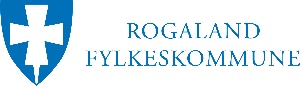 OPPGAVER OG VURDERINGSKRITERIER TIL FAGPRØVEN I ELEKTROREPARATØRFAGET 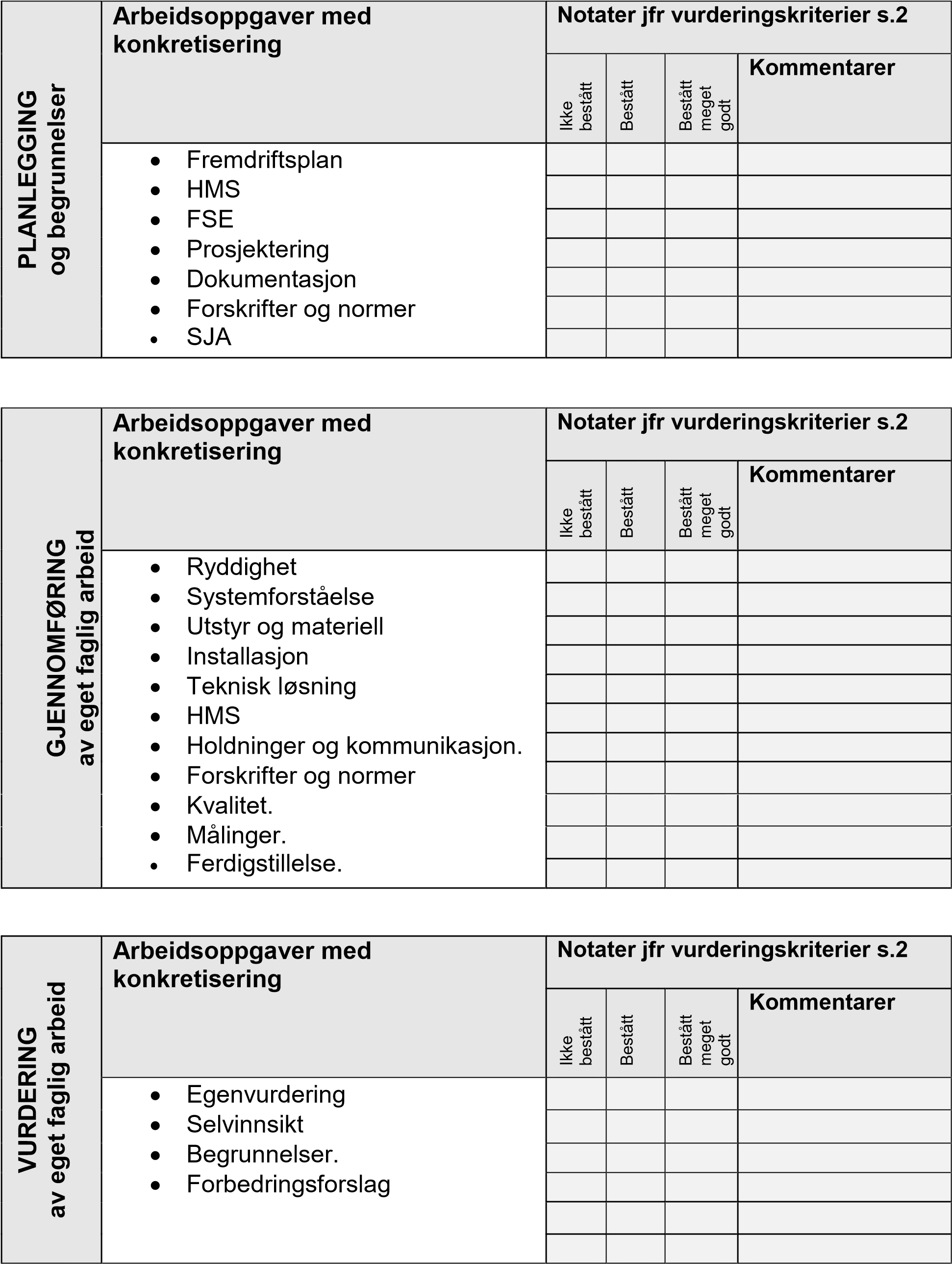 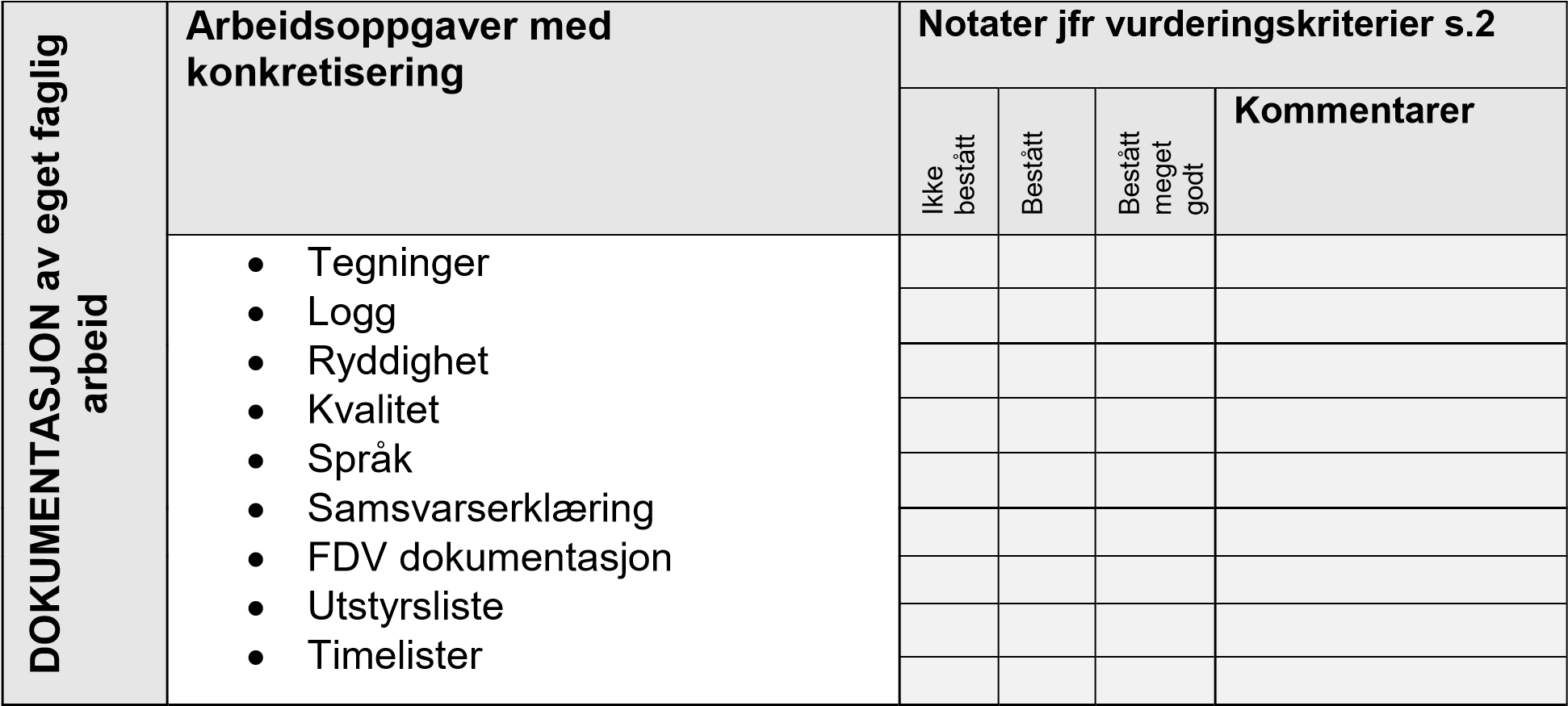 VURDERINGSKRITERIER Vurderingskriterier Ikke bestått Bestått Bestått meget godt Fravær avfremdriftsplanMangler HMS-delManglende FSE kursManglende referanser til lover og forskrifter.ManglendeprosjekteringInneholderfremdriftsplan.HMS vurdert.FSE ok.Referert til gjeldende normer og forskrifter.Prosjektering uten åpenbare feil.Grundig og gjennomtenkt plan.Detaljer utover forventet.Utfyllende og velbegrunnet HMS vurdering.Detaljert material og verktøys liste.Sikker jobb analyse.Prosjekteringutoverforventet.Vurderingskriterier Ikke bestått Bestått Bestått meget godt Kritiske mangler på elsikkerhetMangelfull sluttkontrollMangel på forståelse av egne målingerFeil valg/bruk av verktøy og utstyrMangelfullsystemforståelseDårlig faglig installasjonUryddig arbeidsplassDårligeholdninger/kommunikas jonIngen åpenbaremangler på elsikkerhetSluttkontroll gjennomført.Generellforståelser av gjennomførte målinger.Bruk av riktig bruk av verktøy og utstyr.Salgbart produktPraktiserer HMSKan samarbeide og kommunisereRyddighetAnlegget fungerer som forutsatt.Anlegget ferdig i tide.Jobber iht. forskrifter.Gjennomgående kvalitet på arbeid.Montasjen ser estetisk brautBruker aktivt HMS i arbeidet.Kan bruke teknisk utstyr og forklare virkemåten.Gjennomføre målinger oghar god forståelse for verdier.Meget godsystemforståelse og detaljkunnskap.LøsningsorientertStrukturert og effektiv jobbing.Kan redegjør for valg av utstyr.Meget god forståelse for regler og forskrifter.Vurderingskriterier Ikke bestått Bestått Bestått meget godt ManglendeegenvurderingManglendebegrunnelserIkke samsvar mellom egen og sensors vurderingRelevantselvinnsiktEgenvurdering i samsvar med sensors vurderingRelevantavvikslisteForslag til forbedringerMeget god selvinnsiktMeget godkommunikasjon.Stor interesse for fagetMeget storsystemforståelse.Utfyllende svar.Begrunner endringer i eget arbeid og ser eventuelle forbedringer.•Forstå sin egen kompetanse og ferdigheter.Vurderingskriterier Ikke bestått Bestått Bestått meget godt Bestått meget godt Manglende tegningerManglende testresultatManglendesamsvarserklæringManglende sluttrapportDårlig kvalitet (mangefeil)Tegninger vedlagtTestresultat vedlagtSamsvarserklæring vedlagtGod kvalitet på dokumentasjon. • Logg vedlagt • Avvik listet.Leverandørdokum entasjon.Komplett, ryddig, detaljert og oppdatert dokumentasjon.Detaljert logg. Gjerne medBilder.Høy språklig kvalitetOppdatert material og time lister.Komplett, ryddig, detaljert og oppdatert dokumentasjon.Detaljert logg. Gjerne medBilder.Høy språklig kvalitetOppdatert material og time lister.